ЧЕРКАСЬКА ОБЛАСНА РАДАГОЛОВАР О З П О Р Я Д Ж Е Н Н Я04.06.2021                                                                                      № 165-рПро надання відпусткиЮЛІНІЙ Г.О.Відповідно до статті 55 Закону України «Про місцеве самоврядування                        в Україні», статей 6, 10, 12, 24 Закону України «Про відпустки», враховуючи рішення обласної ради від 16.12.2016 №10-18/VII «Про управління суб’єктами та об’єктами спільної власності територіальних громад сіл, селищ, міст Черкаської області» (зі змінами), контракт з керівником підприємства спільної  власності територіальних громад сіл, селищ, міст Черкаської області                           від 10.03.2020, укладений з ЮЛІНОЮ Г.О., зі змінами, внесеними додатковою угодою до контракту від 23.09.2020:1. НАДАТИ ЮЛІНІЙ Ганні Олексіївні, завідувачу комунального підприємства «Черкаська центральна районна аптека №5 Черкаської обласної ради», частину щорічної основної відпустки за робочий рік із 10.12.2019 
до 09.12.2020 тривалістю 14 календарних днів із 07.06.2021 до 21.06.2021 включно.2. ПОКЛАСТИ на СТАДНИК Аліну Анатоліївну, заступника завідувача комунального підприємства «Черкаська центральна районна аптека №5 Черкаської обласної ради», виконання обов’язків директора цього підприємства на період відпустки ЮЛІНОЇ Г.О., із 07.06.2021 до 21.06.2021 включно.3. Контроль за виконанням розпорядження покласти на заступника голови обласної ради ДОМАНСЬКОГО В.М. та управління юридичного забезпечення та роботи з персоналом виконавчого апарату обласної ради.Підстава: заява ЮЛІНОЇ Г.О. від 26.05.2021.Голова								А. ПІДГОРНИЙ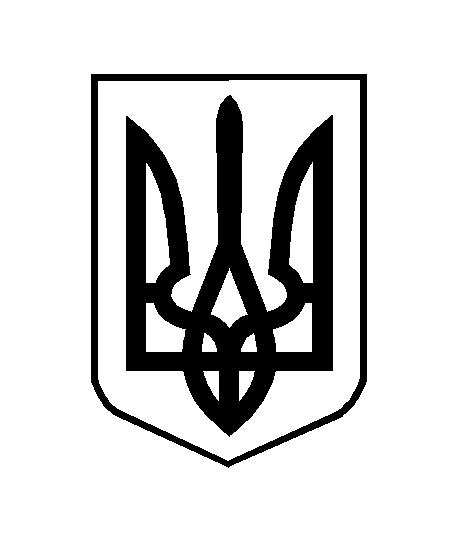 